EARL HAIG SECONDARY SCHOOL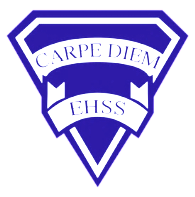   	                                                                                                                                                                                                                                                                                                    THE ENGLISH DEPARTMENT        TEL: (416) 395-3210 EXT. 20090EARL HAIG’S PIERRE BERTONWRITING CONTEST 2024 ENTRY FORMFinal Submission Date:  March 10, 2024 at 11:59pm	To enter a submission:Complete both parts of this entry form.	Ensure that your entry is submitted using the format outlined here:3 column format. Note: If your piece is shorter, leave the 2nd or 3rd columns blank. 2)   New Times Roman, 10 point fontTitle (Bold capital letters, 14 point font), your grade level (in brackets, 10 point font), all centered over the first columnPut a page border around the whole page, just as you see on this entry form.It must be fewer than 2000 words and it must be a Microsoft Word document.Submit this form and your work on Turnitin.  Go to the Earl Haig website, look in the English Department Folder, and open the Pierre Berton Writing Contest folder for instructions.Note: Incomplete or incorrectly prepared submissions will be discarded! __________________________________________________________________________________Title of Entry __________________________________________Genre (Embolden one)   DRAMATIC EXCERPT - Open			FORMAL ESSAY - Junior / Senior			INFORMAL WRITING - Junior / Senior			POETRY - Junior / Senior			SHORT STORY - Junior / Senior                                    Slam Poetry: Writers’ CraftCertification:I, _____________________________________, certify that this entry is my original work.____________________		__________________		____________________        (Your Name)		        (Your English teacher’s name)	            (Your English course code)         				